一年級下學期國文、英文補考國文https://forms.gle/QSDqzXdfgjs4ERKN7 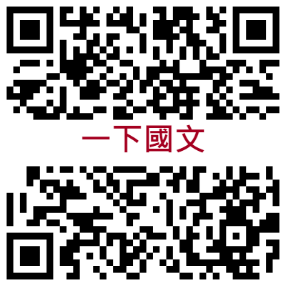 英文https://forms.gle/N23yc3vdKHL428WJ9 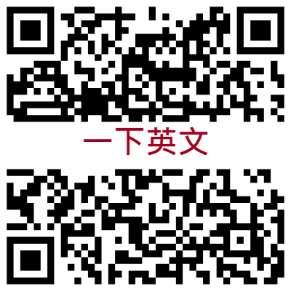 